CONSEJOCuadragésima octava sesión ordinaria
Ginebra, 16 de octubre de 2014LISTA DE LOS TAXONES PROTEGIDOS
POR LOS MIEMBROS DE LA UNIÓNDocumento preparado por la Oficina de la Unión

Descargo de responsabilidad:  el presente documento no constituye
un documento de política u orientación de la UPOVÍNDICEPáginaINTRODUCCIÓN	2SÍMBOLOS UTILIZADOS EN EL CUADRO PRINCIPAL	3CUADRO PRINCIPAL	5NOTAS CLASIFICADAS POR MIEMBROS DE LA UNIÓN	42INTRODUCCIÓN	El Acta de 1978 del Convenio Internacional para la Protección de las Obtenciones Vegetales, según su Artículo 4.1), es aplicable a todos los géneros y especies botánicos.  Su Artículo 4.2) dispone que “los Estados de la Unión se comprometen a adoptar todas las medidas necesarias para aplicar progresivamente las disposiciones del presente Convenio al mayor número de géneros y especies botánicos”.  El Artículo 3 del Acta de 1991 del Convenio dispone que “Cada Parte Contratante que esté obligada por el Acta de 1961 / 1972 o por el Acta de 1978, aplicará las disposiciones del presente Convenio, i) en la fecha en la que quede obligada por el presente Convenio, a todos los géneros y especies vegetales a los que, en esa fecha, aplique las disposiciones del Acta de 1961 / 1972 o del Acta de 1978, y ii) lo más tarde al vencimiento de un plazo de cinco años a partir de esa fecha, a todos los géneros y especies vegetales” y que “Cada Parte Contratante que no esté obligada por el Acta de 1961 / 1972 o por el Acta de 1978, aplicará las disposiciones del presente Convenio, i) en la fecha en la que quede obligada por el presente Convenio, por lo menos a 15 géneros o especies vegetales, y ii) lo más tarde al vencimiento de un plazo de 10 años a partir de esa fecha, a todos los géneros y especies vegetales”.	El presente documento estudia las medidas adoptadas para la protección de los diferentes taxones por los miembros de la Unión.  También contiene informaciones complementarias que pueden ser de utilidad en el contexto del presente documento.	El presente documento contiene:el cuadro principal;notas clasificadas por miembros de la Unión;	El cuadro principal contiene la lista de los taxones protegidos por aquellos miembros de la Unión que no protegen todos los géneros y especies vegetales (total:  14 miembros de la Unión).	El cuadro principal no contiene los siguientes miembros de la Unión, los cuales protegen la totalidad o prácticamente la totalidad del reino vegetal:  Alemania, Argentina, Australia, Austria, Belarús, Bolivia (Estado plurinacional de), Bulgaria, Canadá, Chile, Colombia, Costa Rica, Croacia, Dinamarca, Ecuador, Eslovaquia, Eslovenia, España, Estados Unidos de América, Estonia, Federación de Rusia, Finlandia, Francia, Georgia, Hungría, Irlanda, Islandia, Israel, Italia, Japón, Kenya, Kirguistán, Letonia, Lituania, México, Nicaragua, Noruega, Nueva Zelandia, Organización Africana de la Propiedad Intelectual (OAPI), Países Bajos, Panamá, Paraguay, Perú, Polonia, Portugal, Reino Unido, República Checa, República de Corea, República Dominicana, República de Moldova, Rumania, Serbia, Singapur, Suecia, Suiza, Túnez, Ucrania, Unión Europea y Uruguay  (total:  58 miembros de la Unión).  En las notas clasificadas por miembros de la Unión figuran más detalles sobre la situación en esas autoridades.	Los taxones se presentan en el orden alfabético de sus códigos UPOV. 	El establecimiento de la lista sinóptica de taxones protegidos ha ocasionado algunas desviaciones con respecto a las legislaciones pertinentes, concretamente debido a que las nomenclaturas no son uniformes.  Se recomienda consultar esas legislaciones para obtener indicaciones precisas.	Las notas clasificadas por miembros de la Unión siguen el orden alfabético de los códigos ISO aplicables a los países y organizaciones (vea la lista en la página siguiente).  En los casos en los que se consideró necesario, se encontrará en ellas:notas generales relativas concretamente a la forma en que se ha establecido la lista de los taxones;notas especiales relativas a un taxón específico.	Las novedades reflejadas en este documento incluyen:	(a)	extensión de la protección a todos los géneros y especies vegetales:  Singapur (SG);	(b)	extensión de la protección a otros géneros y especies vegetales:  Brasil (BR), China (CN), Sudáfrica (ZA).SÍMBOLOS UTILIZADOS EN EL CUADRO PRINCIPALCUADRO PRINCIPALVéanse el documento PDF o la tabla Excel disponibles en la página:  http://www.upov.int/meetings/es/details.jsp?meeting_id=33384NOTAS CLASIFICADAS POR MIEMBROS DE LA UNIÓNAR / ARGENTINANota generalLa Ley de semillas y creaciones fitogenéticas (No 20.247, de 30 de marzo de 1973) no contiene ninguna disposición que limite la protección a unos géneros o a unas especies determinadas.AU / AUSTRALIANota generalSegún el Artículo 3.1) de la Ley sobre los derechos de obtentor de 1994, la palabra “planta” incluye en el sentido de dicha Ley los champiñones y algas, pero no incluye las bacterias, bacteroides, micoplasmas, virus, viroides y bacteriófagos.BE / BÉLGICANota generalEl 20 de enero de 2012, la Oficina de la Unión recibió una notificación que la legislación sobre derechos de obtentores se aplica a una lista consolidada de géneros y especies, así como a las familias siguientes:  Gesneriaceae;  Marantaceae;  Orchidaceae.Notas especialesAeschynanthus Jack, Kohleria Regel:  la definición de las entidades protegidas es la siguiente:  “Gesneriaceae:  Kohleria Regel, Aeschynanthus Jack”.Anthurium, Dieffenbachia, Philodendron, Spathiphyllum, Syngonium:  la definición de las entidades protegidas es la siguiente:  “Araceae Juss.:  Aráceas (Anthurium, Dieffenbachia, Philodendron, Spathiphyllum, Syngonium)”.Bromeliaceae, Aechmea, Cryptanthus, Guzmania, Neoregelia, Tillandsia, Vriesea: la definición de las entidades protegidas es la siguiente:  “Bromeliáceas perteneciente a los géneros y a sus híbridos mutuos:  Bromeliaceae:  Aechmea Ruiz et Pav., Cryptanthus Otto et A. Dietr., Guzmania Ruiz et Pav., Neoregelia L.B. Sm., Tillandsia L., Vriesea Lindl.”Cydonia Mill.:  pueden protegerse todas las variedades, con exclusión de las variedades ornamentales, pero incluidos los portainjertos.Dizygotheca  N.E. Br., Schefflera J.R. et G. Forst.:  la definición de las entidades protegidas es la siguiente:  “Araliaceae Juss.:  Araliáceas (Dizygotheca, Schefflera)”.Epiphyllopsis Berger, Rhipsalidopsis Britt. et Rose, Schlumbergera Lem., Zygocactus K. Schum.:  la definición de las entidades protegidas es la siguiente:  “cactos con tallos articulados pertenecientes a los géneros y a sus híbridos mutuos:  Zygocactus K. Schum., Schlumbergera Lem., Epiphyllopsis Berger, Rhipsalidopsis Britt. et Rose”.Ficus benjamina L., F. elastica Roxb.:  la definición de las entidades protegidas es la siguiente: “Ficus L.:  Ficus benjamina, higuera cauchera”.Humulus lupulus L.:  pueden protegerse todas las variedades con exclusión de las variedades ornamentales, pero incluidos los portainjertos.Malus L.:  la definición de las entidades protegidas es la siguiente:  “manzano, incluidos los portainjertos y variedades ornamentales”.Prunus L.:  la definición de las entidades protegidas es la siguiente:  “cerezo, ciruelo, albaricoquero, mirobolán, melocotonero, incluidos los portainjertos y variedades ornamentales, para estas especies”.Pyrus L.:  la definición de las entidades protegidas es la siguiente:  “peral, incluidos los portainjertos y variedades ornamentales”.Ribes L.:  la definición de las entidades protegidas es la siguiente:  “grosellero negro, groselleros blanco y rojo, grosellero silvestre e híbridos de esas especies;  con inclusión de las variedades ornamentales para todas las especies mencionadas”.Rubus L.:  la definición de las entidades protegidas es la siguiente:  “frambueso;  zarza fructífera y ornamental”;  para el frambueso, pueden protegerse todas las variedades con exclusión de las variedades ornamentales, pero incluidos los portainjertos.BG / BULGARIANota generalSegún la Ley sobre la Protección de las Obtenciones Vegetales y Animales (19 de septiembre de 1996), la protección se extiende a todos los géneros y especies vegetales.BO / BOLIVIANota generalEl ámbito de aplicación de la legislación nacional se define en el Artículo 2 de la Decisión No 345 (de 21 de octubre de 1993) de la Comisión del Acuerdo de Cartagena como “todos los géneros y especies botánicas siempre que su cultivo, posesión o utilización no se encuentren prohibidos por razones de salud humana, animal o vegetal”. BR / BRASILEucalyptus hace referencia al subgénero:  Symphyomyrthus;  secciones:  Transversaria;  Exsertaria;  Maidenaria.Pennisetum purpureum:  la protección se refiere a Pennisetum purpureum incluidos los híbridos con otras especies de Pennisetum.Pyrus L. se refiere a las variedades portainjertos.BY / BELARÚSNota generalSegún la Ley de Adhesión de la República de Belarús al Convenio Internacional para la Protección de las Obtenciones Vegetales, Belarús protege todos los géneros y especies vegetales desde el 5 de enero de 2013.CA / CANADÁNota generalSegún el Reglamento sobre la protección de las obtenciones vegetales, la protección se extiende a todas las especies del reino vegetal, con excepción de las algas, las bacterias y los champiñones.CH / SUIZANota generalLa protección se extiende a todos los géneros y especies.CL / CHILESegún la Ley que Regula Derechos de Obtentores de Nuevas Variedades Vegetales (No 19.342 de 17 de octubre de 1994) “el derecho de obtentor se puede ejercer sobre todos los géneros y especies botánicos”.CO / COLOMBIANota generalSegún el Articulo 1 del Decreto No 533 de 8 de marzo de 1994, la protección se extiende a todas las variedades cultivadas de los géneros y especies botánicas siempre que su cultivo, posesión o utilización no se encuentren prohibidos por razones de salud humana, animal o vegetal, pero no se aplica a las especies silvestres, es decir aquellas especies o individuos vegetales que no se han plantado o mejorado por el hombre.CR / COSTA RICANota generalSegún el Articulo 2 de la Ley No 8631 de 6 de marzo de 2008, modificada por la Ley No 8686 de 21 de noviembre de 2008, la protección se extiende a las variedades de todos los géneros y especies vegetales.CZ / REPÚBLICA CHECANota generalLa protección se extiende a todos los taxones del reino vegetal (Act No. 408/2000 Coll. of October 25, 2000, on the Protection of Plant Variety Rights).DE / ALEMANIANota generalLa protección se extiende a todos los taxones del reino vegetal (Primera Ley de Enmienda, de 27 de marzo de 1992, de la Ley sobre la protección de las variedades vegetales).DK / DINAMARCANota generalLa protección se extiende a todos los géneros y especies vegetales (Ley sobre Novedades Vegetales, modificada por la Ley No 1086 de 20 de diciembre de 1995 y por última vez por la Ley No 967 de 4 de diciembre de 2002).EC / ECUADORNota generalEl ámbito de aplicación de la legislación nacional se define en el Artículo 2 de la Decisión No 345 (de 21 de octubre de 1993) de la Comisión del Acuerdo de Cartagena como “todos los géneros y especies botánicas siempre que su cultivo, posesión o utilización no se encuentren prohibidos por razones de salud humana, animal o vegetal”.  Además, el Artículo 1 del Decreto No 3708 de 10 de abril de 1996 por el que se establece el reglamento de dicha Decisión precisa que se exime de protección a las especies silvestres que no han sido plantadas o mejoradas por el hombre.EE / ESTONIANota generalSegún el Plant Variety Rights Act RT I 1998, 36/37, 553, del 1 de julio de 1998, modificado por el Act RT I 2000, 10,56, del 1 de marzo de 2000, la protección se extiende a todos los géneros y especies vegetales.ES / ESPAÑANota generalSegún la Ley 3/2000, de 7 de enero, de régimen jurídico de la protección de las obtenciones vegetales, entrada en vigor el 10 de abril de 2000, la protección se extiende a todos los géneros y especies vegetales, incluidos los híbridos de géneros o de especies.FI / FINLANDIANota generalLa protección se extiende a todos los géneros y especies.FR / FRANCIANota generalLa protección se concede a toda variedad perteneciente a una especie del reino vegetal (Decreto No 95-1407, de 28 de diciembre de 1995, por el que se modifica el Código de Propiedad Intelectual (Parte Reglamentaria) y que trata del ámbito de aplicación de los certificados de obtención vegetal y de la duración y el alcance del derecho de obtentor).GB / REINO UNIDONota generalLa protección se extiende a todos los géneros y especies vegetales (Ley sobre variedades vegetales de 1997).GE / GEORGIANota generalEn el artículo 1 de la Ley de Georgia para la protección de las obtenciones vegetales se establece que la Ley “[...] se aplica a todos los géneros botánicos y especies vegetales”, en consonancia con el artículHU / HUNGRÍANota generalLa Ley No XXXIII de 25 de abril de 1995 sobre la protección de las invenciones por patentes no contiene ninguna disposición que limite la protección a unos géneros o a unas especies determinados.IE / IRLANDANota generalEl 8 de diciembre de 2011, el Gobierno de Irlanda depositó su instrumento de ratificación del Acta de 1991 del Convenio de la UPOV.  El Acta de 1991 entró en vigor para Irlanda el 8 de enero de 2012, un mes después el deposito de su instrumento de ratificación.  Según la notificación depositada junto con el instrumento de ratificación, la legislación sobre derechos de obtentores de Irlanda se aplica a todos los géneros y especies.IL / ISRAELNota generalLa Ley sobre los derechos de los obtentores de variedades vegetales modificada por última vez el 23 de febrero de 1996 se aplica a todos los géneros y especies botánicos.IT / ITALIANota generalSegún el Articulo 28 del Decreto legislativo No 455 del 3 de noviembre de 1998, la protección se extiende a todos los géneros y especies botánicos.JP / JAPÓNNota generalLa Ley sobre semillas y plantas (No 83, de 29 de mayo de 1998) se aplica a todos “las plantas agrícolas, forestales y acuáticas” de “espermatofitos (plantas con semillas), pteridofitos (helechos), briofitos (musgos) y algas multicelulares” así como de los champiñones enumerados en el cuadro siguiente.KE / KENYANota generalEl 21 de diciembre de 2011, la Oficina de la Unión recibió una notificación que la legislación sobre derechos de obtentores de Kenya se aplica a todos los géneros y especies, excepto a las bacteria y algae (the Seeds and Plant Varieties Act – CAP 326). KR / REPÚBLICA DE COREANota generalEl 4 de enero de 2012, la Oficina de la Unión recibió una notificación que la legislación sobre derechos de obtentores en la República de Corea se aplica a todos los géneros y especies. LV / LETONIANota generalLa protección se extiende a todos los géneros y especies vegetales (Sección 2 de la “Ley sobre variedades vegetales” de 2 de mayo de 2002).MX / MÉXICONota generalLa Ley federal de variedades vegetales (Diario Oficial de la Federación del 25 de octubre de 1996) se aplica a todos los géneros y especies botánicos.NI / NICARAGUANota generalLa protección se extiende a todos los géneros y especies (Artículo 10 de la “Ley sobre la Protección de las Obtenciones Vegetales No 318” del 12 de noviembre de 1999).  NL / PAÍSES BAJOSNota generalLa protección se extiende a todos los taxones del reino vegetal (Ordenanza de 14 de junio de 1990 [Staatsblad 262], modificando la Ordenanza de 1975 sobre los derechos de obtentor).NO / NORUEGANota generalLa protección se extiende a todos los géneros y especies vegetales, incluidos los híbridos de géneros o de especies (Ordenanza sobre el derecho de obtentor, modificada por última vez el 6 de febrero de 1995).NZ / NUEVA ZELANDIANota generalSegún la Ley sobre las Obtenciones Vegetales de 1987, modificada por la enmienda de 1994, la palabra “planta” incluye los champiñones, pero no incluye las algas ni las bacterias.PA / PANAMÁNota generalSegún el artículo 2 de la Ley No. 63 de 5 de octubre de 2012, lo cual modifica la ley No. 23 de 1997 relacionada a las provisiones para la protección de nuevas variedades vegetales, la protección se extiende a todos los géneros y especies.PL / POLONIANota generalSegún la nueva Ley sobre la industria de semillas, que entró en vigor el 1 de noviembre de 2000, la protección se extiende a todos los géneros y especies vegetales.PY / PARAGUAYNota generalSegún la Ley No 385/94 “De Semillas y Protección de Cultivares”, la protección se aplica a todos los géneros y especies vegetales.QZ / UNIÓN EUROPEA (OFICINA COMUNITARIA DE VARIEDADES VEGETALES (OCVV)) Nota generalEl Reglamento (CE) No 2100 / 94 del Consejo relativo a la protección comunitaria de las obtenciones vegetales se aplica a todos los géneros y especies botánicos.RO / RUMANIANota generalLa protección se extiende a todos los géneros y especies vegetales (Artículo 1 de la “Ley sobre las Obtenciones Vegetales,” Ley No 255/1998 de 30 de diciembre de 1998).  RS / SERBIANota generalSegun la “Ley sobre la protección de los derechos de obtentores de la República de Serbia”, la protección se aplica a todos los géneros y especies vegetales.RU / FEDERACIÓN DE RUSIANota generalDesde el 23 de abril de 2001 es posible presentar solicitudes de protección en relación con cualquier especie vegetal y animal.SE / SUECIANota generalLa protección se extiende a todos los géneros y especies botánicos (Ley sobre los derechos de obtentor (1997: 306)).SK / ESLOVAQUIANota generalLa protección se extiende a todos los géneros y especies botánicos.TN / TÚNEZNota generalLa protección se extiende a todos los géneros y especies botánicos (Ley No. 99-42 de 10 de Mayo de 1999).TR / TURQUÍANota generalSegún la Ley No 5042, la protección se extenderá a todos los géneros y especies botánicos después del 18 de noviembre de 2017.TT / TRINIDAD Y TABAGONota especialPueden protegerse los taxones siguientes:  Anthuriums;  Bromeliaceae;  Heliconaceae;  Orchidaceae;  Sterculiaceae;  y Cajanus cajan, Theobroma cacao y Vigna Savi.US / ESTADOS UNIDOS DE AMÉRICANota generalEn virtud de la Ley sobre la protección de las obtenciones vegetales, los Estados Unidos de América protegen todas las variedades de plantas reproducidas por vía sexual y de plantas multiplicadas por tubérculos, con exclusión de los champiñones y las bacterias (Artículo 42.a).En virtud de la ley denominada comúnmente “Ley sobre las patentes de plantas”, incorporada en el Código General de Patentes, toda persona quien inventa o descubre y multiplica por vía vegetativa cualquiera variedad de planta distinta y nueva, incluidos los sports cultivados, los mutantes, los híbridos y las plantas resultantes de semillas recientemente descubiertas, otra que una planta multiplicada por tubérculos [en la práctica, la patata y el topinambur] o una planta descubierta en estado no cultivado, puede obtener una patente (Artículo 161 del Código General de Patentes).En virtud del Código General de Patentes (industrial), los Estados Unidos de América protegen todas las variedades (sobre la base de la decisión in re J.E.M. Ag Supply, Inc. v. Pioneer Hi-Bred International, Inc. del Tribunal Supremo de los Estados Unidos de América (2002)).UY / URUGUAYNota generalSegún el Decreto No 84/983 por el que se establece la Ley No 15/173 que regula la producción, certificación y comercialización de semillas, modificado por el Decreto No 418/987 del 12 de agosto de 1987, y el Decreto No 519/991 del 17 de septiembre de 1991, cualquier obtención vegetal tiene derecho a protección.ZA / SUDÁFRICANotas especialesFicus L.:  la definición de las entidades protegidas es la siguiente:  Ficus L. – higuera, higuera cauchera.Fortunella Swingle:  se considera este género incluido en Citrus L.Mandevilla Lindl.:  la definición de la entidad protegida es la siguiente:  Mandevilla Lindl. (= Dipladenia A. DC.).Pennisetum setaceum (Forssk.) Chiov.:  la protección se extiende sólo a los híbridos esteriles.Salvia L. : la protección no se extiende a S. coccinea Buc’hoz ex Etling., S. reflexa Hornem., S. runcinata L.f., S. sclarea L., S. stenophylla Burch. ex Bent., S. tiliifolia Vahl y S. verbenacea L.Sorghum:  la definición de las entidades protegidas es la siguiente:  Sorghum bicolor (L.) Moench – sorgo-grano;  Sorghum spp. [S. almum Parodi, S. sudanense (Piper) Stapf e híbridos] – sorgo forrajero.Tamarix L.: la protección no se extiende a T. chinensis Lour. y T. ramosissima Ledeb. Zea mays L.:  la definición de las entidades protegidas es la siguiente:  Zea mays L. – maíz-grano;  Zea mays L. var. saccharata Bailey – maíz dulce, maíz reventón.[Fin del documento]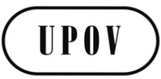 SC/48/6ORIGINAL:  InglésFECHA:  19 de septiembre de 2014UNIÓN INTERNACIONAL PARA LA PROTECCIÓN DE LAS OBTENCIONES VEGETALESUNIÓN INTERNACIONAL PARA LA PROTECCIÓN DE LAS OBTENCIONES VEGETALESUNIÓN INTERNACIONAL PARA LA PROTECCIÓN DE LAS OBTENCIONES VEGETALESGinebraGinebraGinebraX:Taxón protegido+:Taxón protegido como resultado de la protección de un taxón de rango superior al que pertenece (por ejemplo, en el caso de una especie:  el género o la familia a la que pertenece está protegido).ISOEnglishfrançaisdeutschEspañolALAlbaniaAlbanieAlbanienAlbaniaARArgentinaArgentineArgentinienArgentinaATAustriaAutricheÖsterreichAustriaAUAustraliaAustralieAustralienAustraliaAZAzerbaijanAzerbaïdjanAserbaidschanAzerbaiyánBEBelgiumBelgiqueBelgienBélgicaBGBulgariaBulgarieBulgarienBulgariaBOBolivia (Plurinational State of) Bolivie (État plurinational de)Bolivien (Plurinationaler Staat) Bolivia (Estado Plurinacional de)BRBrazilBrésilBrasilienBrasilBYBelarusBélarusBelarusBelarúsCACanadaCanadaKanadaCanadáCHSwitzerlandSuisseSchweizSuizaCLChileChiliChileChileCNChinaChineChinaChinaCOColombiaColombieKolumbienColombiaCRCosta RicaCosta RicaCosta RicaCosta RicaCZCzech RepublicRépublique tchèqueTschechische RepublikRepública ChecaDEGermanyAllemagneDeutschlandAlemaniaDKDenmarkDanemarkDänemarkDinamarcaDODominican RepublicRépublique dominicaineDominikanische RepublikRepública DominicanaECEcuadorÉquateurEcuadorEcuadorEEEstoniaEstonieEstlandEstoniaESSpainEspagneSpanienEspañaFIFinlandFinlandeFinnlandFinlandiaFRFranceFranceFrankreichFranciaGBUnited KingdomRoyaume-UniVereinigtes KönigreichReino UnidoGEGeorgiaGéorgieGeorgienGeorgiaHRCroatiaCroatieKroatienCroaciaHUHungaryHongrieUngarnHungríaIEIrelandIrlandeIrlandIrlandaILIsraelIsraëlIsraelIsraelISIcelandIslandeIslandIslandiaITItalyItalieItalienItaliaJOJordanJordanieJordanienJordaniaJPJapanJaponJapanJapónKEKenyaKenyaKeniaKenyaKGKyrgyzstanKirghizistanKirgistanKirguistánKRRepublic of KoreaRépublique de CoréeRepublik KoreaRepública de CoreaLTLithuaniaLituanieLitauenLituaniaLVLatviaLettonieLettlandLetoniaMAMoroccoMarocMarokkoMarruecosMDRepublic of MoldovaRépublique de MoldovaRepublik MoldauRepública de MoldovaMKThe former Yugoslav Republic of MacedoniaEx-République yougoslave de MacédoineEhemalige jugoslawische Republik MazedonienEx República Yugoslava de MacedoniaMXMéxicoMexiqueMexikoMéxicoNINicaraguaNicaraguaNicaraguaNicaraguaNLNetherlandsPays-BasNiederlandePaíses BajosNONorwayNorvègeNorwegenNoruegaNZNew ZealandNouvelle-ZélandeNeuseelandNueva ZelandiaOAAfrican Intellectual Property Organization (OAPI)Organisation Africaine de la Propriété Intellectuelle (OAPI)Afrikanische Organisation für geistiges Eigentum (OAPI)Organización Africana de la Propiedad Intelectual (OAPI)OMOmanOmanOmanOmánPAPanamaPanamaPanamaPanamáPEPeruPérouPeruPerúPLPolandPolognePolenPoloniaPTPortugalPortugalPortugalPortugalPYParaguayParaguayParaguayParaguayQZEuropean UnionUnion européenneEuropäische UnionUnión Europea RORomaniaRoumanieRumänienRumaniaRSSerbiaSerbieSerbienSerbiaRURussian FederationFédération de RussieRussische FöderationFederación de RusiaSESwedenSuèdeSchwedenSueciaSGSingaporeSingapourSingapurSingapurSISloveniaSlovénieSlowenienEsloveniaSKSlovakiaSlovaquieSlowakeiEslovaquiaTNTunisiaTunisieTunesienTúnezTRTurkeyTurquieTürkeiTurquíaTTTrinidad and TobagoTrinité-et-TobagoTrinidad und TobagoTrinidad y TobagoUAUkraineUkraineUkraineUcraniaUSUnited States of AmericaÉtats-Unis d'AmériqueVereinigte Staaten von AmerikaEstados Unidos de AméricaUZUzbekistanOuzbékistanUsbekistanUzbekistánUYUruguayUruguayUruguayUruguayVNViet NamViet NamViet NamVietnamZASouth AfricaAfrique du SudSüdafrikaSudáfricaLatineJaponaisEnglishFrançaisDeutschEspañolAgaricus bisporus (Lange) Sing.TsukuritakeMushroomChampignon de coucheChampignonChampiñónAgaricus blazei Murr.Hinematsutake----Agrocybe cylindracea (Fr.) Gill.Yanagimatsutake-Pholiote du peuplier, PivouladeSüdlicher Schüppling-Auricularia auricula-judae (Fr.) Quél.KikurageJew’s EarOreille de JudasJudasohr, Holunderschwamm-Auricularia polytricha (Mont.) Sacc. AragekikurageJew’s EarOreille de JudasJudasohr, Holunderschwamm-Flammulina velutipes (Fr.) Quél.EnokitakeVelvet-footed collybiaFlammuline à pied velouté--Grifola frondosa (Fr.) S.F. GrayMaitakeHen of the WoodsPoule de boisLaubporling, Klapperschwamm-Hericium erinaceus (Fr.) Pers.Yamabushitake----Hypsizygus marmoreus (Peck) Bigelow (syn. : Lyophyllum ulmarium (Fr.) Kühn.)Bunashimeji----Hypsizygus ulmarius (Bull. Fr.) Redhed (syn.: Lyophyllum ulmarium (Fr.) Kühn.)ShirotamogitakeElm Oyster---Lentinus elodes (Berk.) Sing.ShiitakeShiitakeShiitakeShiitake, Pasania-pilz-Lyophyllum decastes (Fr.) Sing.HatakeshimejiFried Chicken MushroomTricholome agrégé--Naematoloma sublate-ritium (Fr.) Karst.KuritakeBrick TopsHypholome couleur de brique--Panellus serotinus (Fr.) Kühn.MukitakeLate Fall Oyster-Zwergknäuling-Pholiota adiposa (Fr.) Quél.NumerisugitakeFat Pholiota---Pholiota nameko (T. Ito) S. Ito et ImaiNameko-Pholiote du peuplierNameko, Japanischer Schüppling-Pleurotus abalonus Han, Chen et ChengKuroawabitake----Pleurotus cornucopiae (Pers.) RollandTamogitakeTamogitakeOreille d’ormeRillstieliger SeitlingPleurotoPleurotus cystidiosus O.K. Mill.Ohiratake----Pleurotus eryngii (DC.:Fr.) Quél.Eryngii-Pleurote du panicaut--Pleurotus ostreatus (Fr.) Quél.HiratakeOyster MushroomPleurote en coquilleDrehlingPleurotoPleurotus pulmonarius (Fr.) Quél.Usuhiratake----